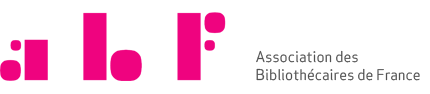 ASSEMBLEE GENERALE groupe Alsace17 décembre 201815 présents ou représentés : (noms, voir liste d’émargement)Ouverture de séance à 9h30Rapport d’activité 2018Présentation du rapport d’activité 2018 de l’ABF-Alsace par Xavier Galaup :Organisation de deux journées d’étude :29/03/2018 à Strasbourg : « Bibliothécaire et après ? », 30 participants.12/11/2018 à Strasbourg : « Bibliothèques et valeurs de la République : comment accompagner la citoyenneté ? » organisée par l’ABF, la BPI et la médiathèque Malraux. Environ 100 participants.Réunion du Conseil d’administration : il s’est réuni 1 fois dans l’année pour organiser les différentes actions.Page Facebook : 530 fans.Formation d’auxiliaires de bibliothèques :Toute la promotion a obtenu le diplômeRemise des diplômes à Strasbourg le 13 octobre 2017Le délai entre la réussite, en juin, et la remise des diplômes en octobre permet d’établir un premier bilan de suiviPromotion actuelle : la formation est organisée par la bibliothèque municipale de Mulhouse (C. Aslan) pour deux ans. La promotion actuelle est constituée de 13 stagiairesLe rapport d’activité est adopté à l’unanimité.Rapport financier 2018Présenté par le trésorier, Jérôme Schweitzer (voir document en annexe 1).Commentaires du trésorier :La subvention DRAC est demandée tous les 2 ans.Des bourses, partielles ou complètes, pour le congrès ABF de La Rochelle, ont permis d’aider 4 membresRègle pour le trésorier : à l’entrée et à la sortie de son mandat de 3 ans, le trésorier doit disposer d’un fonds de roulement de 7 000 €.Assurances : l’ABF étudie la possibilité de souscrire au niveau national un contrat global pour couvrir les journées d’étude et les centres de formation.Le rapport financier est adopté à l’unanimité.ElectionsvotantsSont élus au CA du groupe Alsace : Anne Costa, Xavier Galaup, Martine Scius, Catherine Storne, Sophie TaeschSont élus au bureau et dans les fonctions mentionnées :Présidente : Martine SciusVice-président : Xavier Galaup Trésorier : Sophie TaeschSecrétaire : Catherine StorneEn cours d’année, le CA peut voter la co-optation de nouveaux membres, mais ces derniers n’ont pas le droit de vote.Rapport d’orientation 2019Objectif d’organiser une journée d’étude en 2019.Brainstorming sur la thématique :Autour de la notion et des missions de la bibliothèque participative ?Jusqu’où aller dans la médiation ?Au-delà des frontières : reprise de la thématique du congrès national. Y traiter aussi les relations BU / BMBibliothèques sans bibliothécaires (voire sans personnel) ? : thématique trop spécifique pour une journée mais pourrait être inclue dans une thématique plus générale.Période :Fin septembre-Début octobre 2019Lieu :Colmar (Dominicains) ?Mulhouse (Conservatoire) ?Remobiliser les adhérents, faire connaître l’ABF, rallier des collègues, augmenter le nombre d’adhérents, par exemple en délocalisant le CA, en organisant des cafés ABF dans les bibliothèquesOrganiser la formation ABF 2019-2020Prochain CA : lundi 11 février 2019 à la BU de Colmar.Le rapport d’orientation est adopté à l’unanimité.DiversClôture de l’AG par Xavier Galaup à 11h15